МЕТОДИЧЕСКОЕ ОБЪЕДИНЕНИЕУЧИТЕЛЕЙ ФИЗИЧЕСКОЙ КУЛЬТУРЫ И ОБЖ2014/2015 учебный годУчителя МО активно участвовали в 4-х городских ,11-ти районных и 15-ти школьных мероприятиях и соревнованиях. Внеклассной работой охвачены учащиеся    с1-11класс.Нужно отметить работу всех педагогов по подготовке и проведению традиционного конкурса «А, ну-ка, парни!» , посвящённого 70летию Победы  в ВОВ, победу в городском проекте « Помнить, чтобы жизнь продолжалась.»,  а также успешное выступление команд в районных соревнованиях:- 6-х классов по гимнастике-1место в районе(учитель Горелик МЛ), -учащихся 1998-1999 годов рождения в соревнованиях по волейболу в рамках «Президентских спортивных игр»-3 место(учитель Осадчий ВВ),-соревнованиях по плаванию среди учащихся допризывного возраста-3 место( учитель Михайлова СЮ).Первый раз, за последние 25 лет, наша гимназия была удостоена чести  принять участие в легкоатлетической  « Звёздной эстафете» на Дворцовой площади.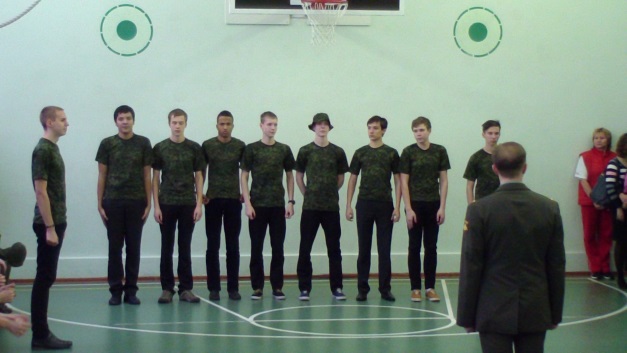 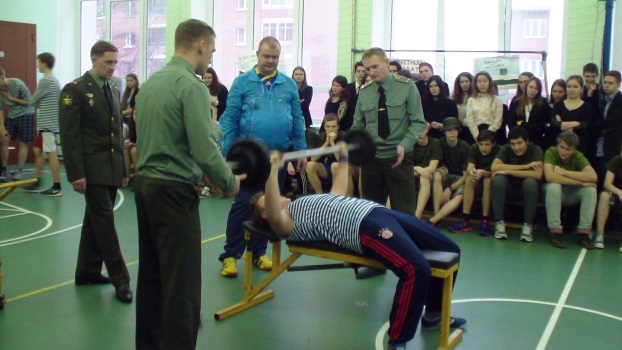 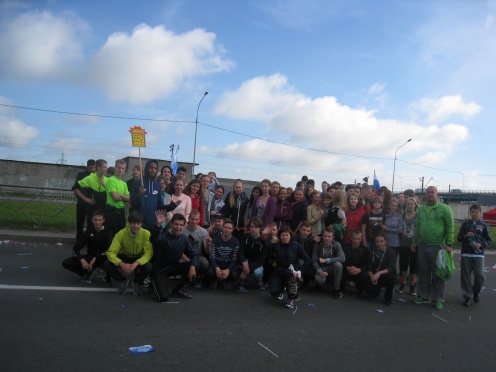 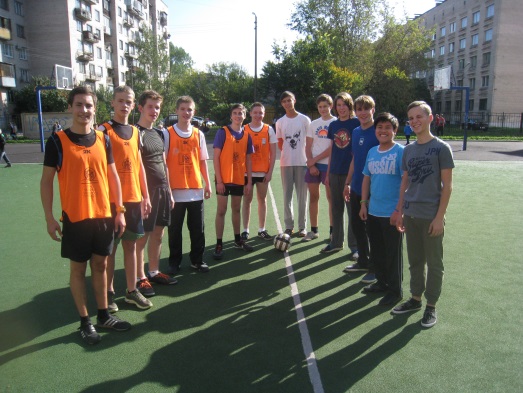 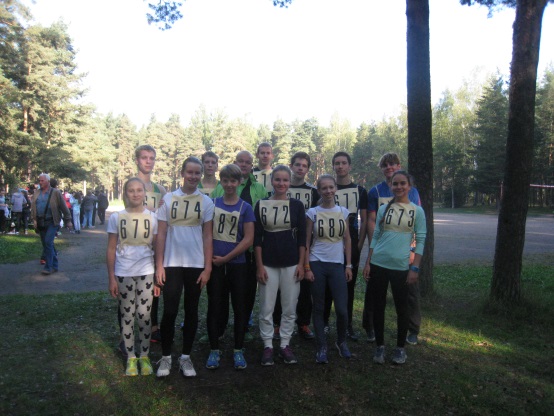 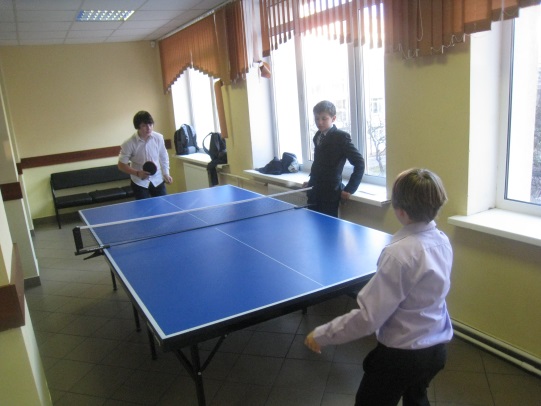 № п/пФИО учителяОбразованиеСтаж работы в данной образовательной  организацииКатегорияКурсыНаградыНагрузка, классыКачество знаний/средний балл1.ГореликМаринаЛьвовнаУчительфизической культурыВысшее.ГДОИФК им. ЛесгафтаПреподаватель физического воспитания22летПерваяв ФГБОУ РГП им Герцена по теме  «Профессиональная ориентация уч-ся выпускных классов»«Почетный работник общего образования РФ» Мастер спорта3 часа в неделю -6а, 6б, 6в, 7б, 8а, 8б, 10а, 10б,11, классы24 час91,2%4,332.ОсадчийВалерийВладимирович Учительфизической культурыВысшее.ДГИФК (Днепропетровск)Преподаватель физического воспитания15 летВысшаяИМЦ Выборгского р-на СПб   по теме «Основы содержания современного образования: ФГОС»3 часа в неделю1а.б.в,5абв, 9а,б, 10а.б, 11а, классы33 часа97,95%4,434.Киливник Галина ВладимировнаУчительфизической культурыВысшее.  Академия физической культуры им.ЛесгафтаТренер-преподаватель1 годВысшаяИМЦ Выборгского р-на СПб   по теме «Основы содержания современного образования: ФГОС»3часа в неделю2абв, 3аб, 4абв,7а, 8в классы30часов99,3%4,715.МихайловаСветланаЮрьевнаУчительОБЖВысшее.РГПУ им. ГерценаУчитель общетехничес-ких дисциплин и труда8 летперваяИМЦ Выборгского р-на СПб   по теме «Основы содержания современного образования: ФГОС»1 час в неделю5а,5б, 6а, 6б, 6в,  7а, 7б, 7в, 8а, 8б, 9а, 9б, 10, 11а, 11б, классы15часов100%4,91